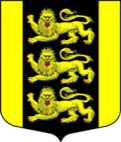 МУНИЦИПАЛЬНЫЙ СОВЕТВНУТРИГОРОДСКОГО МУНИЦИПАЛЬНОГО ОБРАЗОВАНИЯГОРОДА ФЕДЕРАЛЬНОГО ЗНАЧЕНИЯ САНКТ-ПЕТЕРБУРГАМУНИЦИПАЛЬНЫЙ ОКРУГ ГОРЕЛОВО__________________________________________________________________________РЕШЕНИЕ23 марта 2022 года								                             № 10Руководствуясь Федеральным Законом от 06.10.2003 № 131-ФЗ «Об общих принципах организации местного самоуправления в Российской Федерации», Законом Санкт-Петербурга от 23.09.2009 № 420-79 «Об организации местного самоуправления в Санкт-Петербурге», Законом Санкт-Петербурга от 26.10.2005 № 555-78 «О праздниках и памятных датах в Санкт-Петербурге», Уставом внутригородского муниципального образования города федерального значения Санкт-Петербурга Муниципальный округ Горелово, рассмотрев замечания Юридического комитета Администрации Губернатора Санкт-Петербурга  на решение Муниципального совета «Об утверждении Положения «Об определении порядка организации местных праздничных  и иных зрелищных мероприятий по сохранению и развитию местных традиций и обрядов на территории внутригородского муниципального образования Санкт-Петербурга Муниципальный округ Горелово» от 17.11.2021 № 46, Муниципальный Совет муниципального образования МО Горелово:Р Е Ш И Л:1.Утвердить Положение «О порядке установления местных праздников, организации и проведения местных праздничных  и иных зрелищных мероприятий, а также мероприятий по сохранению и развитию местных традиций и обрядов во внутригородском муниципальном образовании города федерального значения Санкт-Петербурга Муниципальный округ Горелово и участия в организации и проведении городских праздничных и иных зрелищных мероприятий» согласно Приложению № 1 к настоящему Решению. 2.Со дня вступления в силу настоящего Решения признать утратившими силу Решение Муниципального Совета муниципального образования МО Горелово от 17.11.2021 № 46 «Об утверждении Положения «Об определении порядка организации местных праздничных  и иных зрелищных мероприятий по сохранению и развитию местных традиций и обрядов на территории внутригородского муниципального образования Санкт-Петербурга Муниципальный округ Горелово».3.Утвердить Перечень  международных, общепризнанных (традиционных)  и общероссийских праздников и памятных  дат, проведение мероприятий, связанных с которыми может финансироваться  за счет средств местного бюджета внутригородского   муниципального образования города федерального значения Санкт-Петербурга Муниципальный округ Горелово согласно приложению № 2 к настоящему Решению.4.Утвердить Перечень  праздников и памятных  дат Санкт-Петербурга, проведение мероприятий, связанных с которыми может финансироваться  за счет средств местного бюджета внутригородского   муниципального образования города федерального значения Санкт-Петербурга Муниципальный округ Горелово согласно приложению № 3 к настоящему Решению.5.Утвердить Перечень  районных праздников, проведение мероприятий, связанных с которыми может финансироваться  за счет средств местного бюджета внутригородского   муниципального образования города федерального значения Санкт-Петербурга Муниципальный округ Горелово согласно приложению № 4 к настоящему Решению.6.Утвердить Перечень  местных праздников и памятных  дат, проведение мероприятий, связанных с которыми финансируется за счет средств местного бюджета внутригородского   муниципального образования города федерального значения Санкт-Петербурга Муниципальный округ Горелово согласно приложению № 5 к настоящему Решению.7.Настоящее решение вступает в силу после его официального опубликования (обнародования).8.Контроль за исполнением настоящего Решения возложить на Главу муниципального образования МО Горелово.Глава муниципального образования, исполняющий полномочия председателя Муниципального Совета                                                                                      Д.А. Иванов ПРИЛОЖЕНИЕ № 1УтвержденоРешением Муниципального Совета внутригородского муниципального образования города федерального значения Санкт-ПетербургаМуниципальный округ Гореловоот 23.03.2022  № 10Положениео порядке установления местных праздников, организации и проведения местных праздничных  и иных зрелищных мероприятий, а также мероприятий по сохранению и развитию местных традиций и обрядов во внутригородском муниципальном образовании города федерального значения Санкт-Петербурга Муниципальный округ Горелово и участия в организации и проведении городских праздничных и иных зрелищных мероприятийОбщие положения1.1. Настоящее Положение о порядке установления местных праздников, организации и проведения местных праздничных и иных зрелищных мероприятий, а также мероприятий по сохранению и развитию местных традиций и обрядов во внутригородском муниципальном образовании города федерального значения Санкт-Петербурга Муниципальный округ Горелово и участия в организации и проведении городских праздничных и иных зрелищных мероприятий (далее — Положение) разработано в соответствии с Федеральным законом от 06 октября 2003 года №131-ФЗ «Об общих принципах организации местного самоуправления в Российской Федерации», Законом Санкт-Петербурга от 23.09.2009 № 420-79 «Об организации местного самоуправления в Санкт-Петербурге», Законом Санкт-Петербурга от 26.10.2005 № 555-78 «О праздниках и памятных датах в Санкт-Петербурге», Уставом внутригородского муниципального образования города федерального значения Санкт-Петербурга Муниципальный округ Горелово.1.2. Настоящее Положение регулирует процедуру принятия решения об установлении местных праздников и определяет правовые и организационные основы осуществления мероприятий, направленных на реализацию следующих вопросов местного значения: организация и проведение местных, участие в организации и проведении городских праздничных и иных зрелищных  мероприятий, организация и проведение мероприятий по сохранению и развитию местных традиций и обрядов (далее вопросы местного значения).1.3. Вопросы местного значения, указанные в подпункте 1.2 данного пункта  Положения находятся в ведении Местной Администрации  внутригородского муниципального образования города федерального значения Санкт-Петербурга Муниципальный округ Горелово (далее Местная Администрация).1.4. В настоящем Положении используются следующие основные понятия:местные праздники — определенные Решением Муниципального Совета внутригородского муниципального образования города федерального значения Санкт-Петербурга Муниципальный округ Горелово торжественные или иные публичные мероприятия на территории муниципального образования МО Горелово;местные праздничные, иные зрелищные мероприятия, мероприятия по сохранению и развитию местных традиций и обрядов (далее – местные публичные мероприятия) — культурно-просветительские, театрально-зрелищные, развлекательные, спортивные и другие массовые мероприятия муниципального округа, не являющиеся городскими праздничными и иными зрелищными мероприятиями. Местные публичные мероприятия могут быть связаны с местными праздниками, памятными датами местного значения, местными традициями, обрядами муниципального округа или направлены на их развитие;мероприятие по военно-патриотическому воспитанию граждан Российской Федерации, проживающих на территории муниципального округа (далее — мероприятия по военно-патриотическому воспитанию граждан) — мероприятия, направленные на пропаганду и увековечивание памяти российских воинов, отличившихся в сражениях и приуроченные к дням воинской славы России, а также мероприятия, посвященные памятным датам России, связанным с военно-патриотическими событиями в жизни государства и общества, в том числе произошедшими на территории муниципального округа, повышение престижа военной службы у подрастающего поколения, улучшение физической и технической подготовки молодежи допризывного возраста;городские праздничные и иные зрелищные мероприятия (далее - городские публичные мероприятия) — торжественные зрелищные мероприятия, организуемые органами государственной власти города Санкт-Петербурга или с их участием;организатор местного  мероприятия, мероприятия по военно-патриотическому воспитанию граждан — юридическое или физическое лицо (лица), осуществляющее организацию и обеспечивающее проведение местного мероприятия, мероприятия по военно-патриотическому воспитанию граждан.  В случае заключения договора (муниципального контракта) на оказание услуг по организации и проведению местного мероприятия, мероприятия по военно-патриотическому воспитанию граждан организатором является исполнитель по указанному договору (муниципальному контракту).2. Цели и задачи установления местных праздников, организации и проведения местных публичных мероприятий, мероприятия по военно-патриотическому воспитанию граждан, участия в организации и проведении городских мероприятий2.1. Основными целями и задачами установления местных праздников, организации и проведения местных публичных мероприятий, мероприятий по военно-патриотическому воспитанию граждан, мероприятий по сохранению и развитию местных традиций и обрядов, участия в организации и проведении городских мероприятий являются:-организация культурного досуга жителей, проживающих на территории муниципального образования;-пропаганда знаний об истории муниципального округа Горелово и города Санкт-Петербурга;-формирование у жителей муниципального округа чувства уважения и любви к истории города Санкт-Петербурга и муниципального округа Горелово, развитие эстетического вкуса и усвоение норм поведения; -реализация государственной политики в области культуры, поддержка молодежи и семьи на территории муниципального округа;-укрепление института семьи  и связи поколений посредством совместного проведения досуга;-развитие местных  традиций и обрядов; -популяризация народного творчества;-создание условий для развития гражданских качеств и творческих способностей личности;-поддержка социальной инициативы, в том числе и детской;-поощрение активных участников общественной жизни на территории муниципального округа;-профилактика терроризма и экстремизма, минимизация и (или) ликвидация последствий появлений терроризма и экстремизма на территории муниципального округа;-участие в реализации государственной политики в области военно-патриотического воспитания детей и молодежи на территории муниципального округа;-проведение мероприятий по военно-патриотическому и духовно-нравственному воспитанию граждан Российской Федерации;-воспитание чувства патриотизма, формирование у граждан Российской Федерации, проживающих на территории муниципального округа Горелово, чувства верности Отечеству, готовности к защите Отечества;-формирование чувства уважения к истории России, пропаганда знаний о военно-исторических событиях в жизни государства.3. Порядок установления местных праздников3.1. Предложение об установлении местного праздника вносится в Муниципальный Совет муниципального образования МО Горелово субъектами правотворческой инициативы, установленными Уставом муниципального образования МО Горелово.3.2. Предложение об установлении местного праздника должно содержать:-наименование местного праздника;-период времени проведения каждого местного праздника;-обоснование предложения об установлении местного праздника.3.3. Местные праздники устанавливаются решением Муниципального Совета. В решении Муниципального Совета об установлении местных праздников указываются наименование и период проведения каждого местного праздника.Местные праздники могут устанавливаться в дни международных, общепризнанных (традиционных), общероссийских, городских праздников и памятных дат.4.Виды местных публичных мероприятий и мероприятия по военно-патриотическому воспитанию граждан4.1. На территории муниципального образования МО Горелово  могут быть организованы местные публичные мероприятия  и мероприятия по военно-патриотическому воспитанию граждан следующих видов:-праздничные народные гулянья и театрализованные  представления;-праздничные концерты и вечера отдыха для жителей муниципального округа;-спортивные мероприятия, конкурсы, мастер-классы и соревнования;-праздничные мероприятия, приуроченные к местным, городским, международным, общепризнанным (традиционным) и общероссийским  праздникам и памятным датам;-викторины с вручением подарков (памятных, ценных, тематических), призов победителям конкурсов, соревнований, а  также жителям или сотрудникам организаций, внесших достойный вклад в развитие муниципального округа;-фестивали и смотры народного творчества;-религиозные праздники, включающие, в том числе приобретение  и вручение подарков, куличей и т.п., печатной продукции;-траурно-торжественные церемониалы на воинских и мемориальных захоронениях, торжественные мероприятия  и церемониалы у памятников и мемориальных объектов (в том числе возложение венков и цветов), приуроченные к дням воинской славы и памятным датам России; -экскурсионные программы  (экскурсии, в том числе теплоходные и выездные загородные);-выставки, встречи, праздники на дворовых территориях муниципального округа, тематические акции, слеты;-организация поздравлений на дому (в том числе лиц с ограниченными физическими возможностями); -военно-патриотические сборы и мероприятия, в том числе с изданием  и вручением печатной продукции;-краеведческие мероприятия, в том числе с изданием и вручением печатной продукции;-другие виды местных мероприятий.4.2. В рамках организации местных публичных мероприятий и мероприятий по военно-патриотическому воспитанию граждан, указанных в подпункте 4.1. пункта 4 настоящего Положения, Местная Администрация муниципального образования МО Горелово  вправе закупать и вручать участникам мероприятия (в том числе детям, ветеранам, многодетным семьям, активным жителям и иным категориям граждан):-подарки (в том числе памятные, ценные, тематические и прочие), продуктовые наборы, новогодние подарки, сувенирную, наградную, цветочную продукцию; -закупать и вручать билеты на посещение городских музеев, концертов, театральных представлений, спектаклей, культурно-просветительских, праздничных и  иных мероприятий;  -организовывать питание, фуршеты, праздничные обеды, обеспечивать питьевой режим;-закупать и использовать расходный материал для проведения, информационного сопровождения и оформления мероприятий;-закупать и вручать поздравительную  и иную полиграфическую продукцию, в том числе информационные буклеты;-осуществлять фото- и видеосъемку мероприятий с последующим вручением жителям фотографий, демонстрацией видеороликов. 5. Порядок организации и проведения местных публичных мероприятий, мероприятий по военно-патриотическому воспитанию граждан, организации участия в проведении городских публичных мероприятий5.1. Местная Администрация муниципального образования МО Горелово  в целях   организации и проведения местных публичных мероприятий, мероприятий по военно-патриотическому воспитанию граждан, организации участия в проведении городских публичных мероприятий:-осуществляет сбор и систематизацию статистической  и аналитической информации, инициатив и предложений граждан, организаций по данному вопросу; -разрабатывает и утверждает планы, муниципальные (ведомственные целевые) программы;-заключает муниципальные контракты на организацию и проведение местных публичных мероприятий, мероприятий по военно-патриотическому воспитанию граждан;-осуществляет взаимодействие с федеральными органами государственной власти и исполнительными органами государственной власти Санкт-Петербурга, коммерческими и некоммерческими организациями, инициативными группами и отдельными гражданами муниципального образования;-организовывает информирование жителей  муниципального образования МО Горелово   о  проведении местных и городских  публичных мероприятий, мероприятий по военно-патриотическому воспитанию граждан.5.2. Местные публичные мероприятия, мероприятия по военно-патриотическому воспитанию граждан могут проводиться на открытых площадках, в концертных залах, досуговых объектах, кинозалах и других местах и территориях общего пользования в зависимости от назначения мероприятия, цели проведения и привлекаемой аудитории. 5.3. Участие жителей в местных публичных мероприятиях, мероприятия по военно-патриотическому воспитанию граждан, финансирование которых осуществляются из бюджета муниципального образования МО Горелово, является бесплатным.Участники мероприятия имеют право свободно входить на объект проведения мероприятия, если иное не предусмотрено порядком его проведения.5.4. При проведении местных публичных мероприятий, мероприятий по военно-патриотическому воспитанию граждан должны быть обеспечены комфортные условия для участников (аудитории), включая удобство места проведения мероприятия, оснащение необходимым оборудованием и аппаратурой с учетом цели и программы мероприятия.6. Финансовое обеспечение6.1. Финансовое обеспечение организации и проведения местных публичных мероприятий,  мероприятий по военно-патриотическому воспитанию граждан, участие в организации и проведении городских праздничных и иных зрелищных  мероприятий осуществляется Местной Администрацией за счет и в пределах средств бюджета муниципального образования МО Горелово на соответствующий финансовый год.6.2. Осуществление полномочий по решению вопросов местного значения, указанных в  подпункте 1.2 пункте 1 настоящего Положения реализуется на основании муниципальной (ведомственной целевой) программы, утверждаемой постановлением Местной Администрацией на соответствующий финансовый год.   6.3. Организация и проведение местных публичных мероприятий,  мероприятий по военно-патриотическому воспитанию граждан, участие в организации и проведении городских праздничных и иных зрелищных  мероприятий может осуществляться как силами Местной Администрации, так и с привлечением сторонних организаций на основании заключенных муниципальных контрактов (договоров).7. Заключительные положения7.1. Контроль за исполнением Местной Администрацией полномочий по решению вопросов местного значения, указанных в подпункте 1.2 пункта 1 настоящего Положения осуществляется в соответствии с бюджетным законодательством   и муниципальными нормативными правовыми актами.7.2. Вопросы, не урегулированные настоящим Положением, разрешаются в соответствии с действующим законодательством Российской Федерации и правовыми актами органов местного самоуправления муниципального образования МО Горелово.  ПРИЛОЖЕНИЕ № 2УтвержденоРешением Муниципального Совета внутригородского муниципального  образования города федерального значения Санкт-ПетербургаМуниципальный округ Гореловоот 23.03.2022  № 10Перечень  международных, общепризнанных (традиционных) и общероссийских праздников и памятных дат, проведение мероприятий, связанных с которыми может финансироваться за счёт средств местного бюджета Муниципального образования МО Горелово1. Новый год - 24 декабря -14 января;2. Рождество Христово - 7 января;3. День российского студенчества - 25 января;4. Масленица - февраль - март в соответствии с ежегодным календарем;5. День защитника Отечества - 23 февраля;6. Международный женский день - 8 марта;7. Всемирный день здоровья - 7 апреля;8. Международный день освобождения узников фашистских лагерей - 11 апреля;9. Православная Пасха-Светлое Христово Воскресение - апрель – июнь в соответствии с ежегодным календарем;10. День местного самоуправления - 21 апреля;11. День памяти погибших в радиационных авариях и катастрофах - 26 апреля;12. 1 мая - Праздник Весны и Труда;13. День Победы советского народа в Великой Отечественной войне 1941-1945 годов – 9 мая;14. Международный день семьи -15 мая;15. Всемирный день без табака - 31 мая;16. Международный день защиты детей - 1 июня;17. День России - 12 июня;18. День медицинского работника - третье воскресенье июня;19. День памяти и скорби - 22 июня;20. Международный день борьбы со злоупотреблением наркотическими средствами и ихнезаконным оборотом - 26 июня;21. День молодёжи - 27 июня;22. День семьи, любви и верности - 8 июля;23. День Военно-морского флота - последнее воскресенье июля;24. День физкультурника - вторая суббота августа;25. День Государственного флага Российской Федерации - 22 августа;26. День знаний - 1 сентября;27. День солидарности в борьбе с терроризмом – 3 сентября;28. Международный день пожилых людей - 1 октября;29. Международный день учителя - 5 октября;30. День памяти жертв политических репрессий - 30 октября;31. День народного единства - 4 ноября;32. День сотрудника органов внутренних дел Российской Федерации - 10 ноября;33. Всемирный день борьбы с диабетом – 14 ноября;34. Международный день толерантности - 16 ноября;35. День матери - последнее воскресенье ноября;36. Международный день инвалидов - 3 декабря;37. День Конституции Российской Федерации - 12 декабря.ПРИЛОЖЕНИЕ № 3УтвержденоРешением Муниципального Совета внутригородского муниципального образования города федерального значения Санкт-ПетербургаМуниципальный округ Гореловоот 23.03.2022  № 10Перечень  праздников и памятных дат Санкт-Петербурга, проведение мероприятий, связанных с которыми может финансироваться за счёт средств местного бюджета Муниципального образования МО Горелово1. День прорыва блокады Ленинграда - 18 января;2. День полного освобождения Ленинграда от фашистской блокады - 27 января;3. Праздник последнего звонка - 25 мая;4. День города - День основания Санкт-Петербурга - 27 мая;5. Праздник выпускников петербургских школ "Алые паруса" - последняя декада июня;6. День садовода - последняя суббота августа;7. День памяти жертв блокады - 8 сентября;8. День первокурсника - четвертая суббота сентября;9. День призывника Санкт-Петербурга -15 ноября.ПРИЛОЖЕНИЕ № 4УтвержденоРешением Муниципального Совета внутригородского муниципального образования города федерального значения Санкт-ПетербургаМуниципальный округ Гореловоот 23.03.2022  № 10Перечень  районных праздников, проведение мероприятий, связанных с которыми может финансироваться за счёт средств местного бюджета Муниципального образования МО Горелово1. День Красносельского района Санкт-Петербурга  - 13 апреля.ПРИЛОЖЕНИЕ № 5УтвержденоРешением Муниципального Совета внутригородского муниципального образования города федерального значения Санкт-ПетербургаМуниципальный округ Гореловоот 23.03.2022  № 10Перечень  местных праздников и памятных дат, проведение мероприятий, связанных с которыми финансируется  за счёт средств местного бюджета Муниципального образования МО Горелово1. День благоустройства – 3 суббота апреля, 3 суббота октября;2. День муниципального образования МО Горелово – 27 мая;3. День рыбака – 11 июля;4.  Праздник урожая – август-октябрь;5. День закрепления общественного статуса муниципального образования МО Горелово, как места создания Лунохода – 17 ноября.Об утверждении Положения «О порядке установления местных праздников, организации и проведения местных праздничных и иных зрелищных мероприятий, а также мероприятий по сохранению и развитию местных традиций и обрядов во внутригородском муниципальном образовании города федерального значения Санкт-Петербурга   Муниципальный округ Горелово и участия в организации  и проведении городских праздничных и иных зрелищных мероприятий» 